Repetytorium Ósmoklasisty część 2			       							     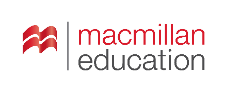 Autor książki ucznia: Malcolm Mann, Steve Taylore-Knowles Autor zeszytu ćwiczeń: Karolina Kotorowicz-Jasińska Segment: Szkoła podstawowa klasy 4-8 Poziom CEFR: A2+/B1 Rozkład jest propozycją realizacji materiału do Repetytorium Ósmoklasisty cz.2. Może on stanowić punkt wyjścia do tworzenia indywidualnych rozkładów materiału odpowiednio dostosowanych do potencjału edukacyjnego uczniów oraz konkretnej sytuacji szkolnej (wymiaru godzin, dostępności środków dydaktycznych, liczebności klas, preferencji młodzieży).W rozkładzie 92 godzinnym zaleca się, aby część materiału była wykonywana samodzielnie przez uczniów ─ jako zadanie domowe, w ramach własnej pracy uczniów lub w ramach godzin dodatkowych nauczyciela. Podręcznik Repetytorium Ósmoklasisty realizuje wszystkie wymagania określone w podstawie programowej kształcenia ogólnego (Rozporządzenie Ministra Edukacji Narodowej z dnia 14 lutego 2017 r., Dz. U. z dnia 24 lutego 2017 r. r. Poz. 356)Skróty zastosowane w rozkładzieSB		podręcznikWB 	zeszyt ćwiczeńROZKŁAD MATERIAŁUStarterStarterStarterStarterLekcjaTemat lekcjiSłownictwo i gramatykaUmiejętności językowe według podstawy programowejPunkt podstawy programowejMateriałyLekcja 1&2Powtórzenie materiału z rozdziałów 1-8Człowiek, Życie prywatneCzasy teraźniejszeCzasowniki modalneZnajomość środków językowychPosługiwanie się podstawowym zasobem środków językowych w zakresie tematów: Człowiek, Życie prywatne Tworzenie wypowiedzi ustnej Opisywanie ludziOpowiadanie o czynnościach z teraźniejszościPrzetwarzanie wypowiedziPrzekazywanie w języku angielskim informacji zawartych w materiałach wizualnychPrzekazywanie w języku polskim lub angielskim informacji sformułowanych w języku angielskimPrzekazywanie w języku angielskim informacji sformułowanych w języku polskimInneDokonywanie samooceny i wykorzystywanie techniki samodzielnej pracy nad językiemStosowanie strategii komunikacyjnych (domyślanie się znaczenia wyrazów z kontekstu)I 1, I 5IV 1IV 2VIII 1VIII 2VIII 3XXIIISB ss. 4-5WB ss. 2-3Lekcja 3&4Powtórzenie materiału z rozdziałów 1-8Żywienie, Zakupy i usługiCzasy przeszłeused toZaimki nieokreśloneZnajomość środków językowychPosługiwanie się podstawowym zasobem środków językowych w zakresie tematów: Żywienie, Zakupy i usługi Rozumienie wypowiedzi pisemnej Rozpoznawanie związków pomiędzy poszczególnymi częściami tekstuTworzenie wypowiedzi ustnej Opisywanie ludzi, przedmiotów, miejsc i zjawiskOpowiadanie o czynnościach, doświadczeniach i wydarzeniach z przeszłości i teraźniejszościPrzetwarzanie wypowiedziPrzekazywanie w języku angielskim informacji zawartych w materiałach wizualnychPrzekazywanie w języku polskim lub angielskim informacji sformułowanych w języku angielskimPrzekazywanie w języku angielskim informacji sformułowanych w języku polskimInneDokonywanie samooceny i wykorzystywanie techniki samodzielnej pracy nad językiemStosowanie strategii komunikacyjnych (domyślanie się znaczenia wyrazów z kontekstu) I 6, I 7III 5IV 1IV 2VIII 1VIII 2VIII 3XXIIISB ss. 6-7WB ss. 4-5Lekcja 5&6Powtórzenie materiału z rozdziałów 1-8Miejsce zamieszkania, Podróżowanie i turystykaFormy wyrażania przyszłościZadania przydawkoweRzeczowniki policzalne i niepoliczalneZnajomość środków językowychPosługiwanie się podstawowym zasobem środków językowych w zakresie tematów: Miejsce zamieszkania, Podróżowanie i turystykaRozumienie wypowiedzi pisemnej Rozpoznawanie związków pomiędzy poszczególnymi częściami tekstuTworzenie wypowiedzi ustnejPrzedstawianie intencji, marzeń i planów na przyszłośćOpisywanie upodobańWyrażanie i uzasadnianie swojej opiniiPrzetwarzanie wypowiedziPrzekazywanie w języku angielskim informacji zawartych w materiałach wizualnychPrzekazywanie w języku polskim lub angielskim informacji sformułowanych w języku angielskimPrzekazywanie w języku angielskim informacji sformułowanych w języku polskimInneDokonywanie samooceny i wykorzystywanie techniki samodzielnej pracy nad językiemStosowanie strategii komunikacyjnych (domyślanie się znaczenia wyrazów z kontekstu)I 2, I 8III 5IV 4IV 5IV 6VIII 1VIII 2VIII 3XXIIISB ss. 8-9WB ss. 6-7Lekcja 7&8Powtórzenie materiału z rozdziałów 1-8Edukacja, PracaPresent perfectStrona biernaZnajomość środków językowychPosługiwanie się podstawowym zasobem środków językowych w zakresie tematów:Edukacja, PracaRozumienie wypowiedzi pisemnej Rozpoznawanie związków pomiędzy poszczególnymi częściami tekstuTworzenie wypowiedzi ustnejOpisywanie miejscTworzenie wypowiedzi pisemnejPrzedstawianie faktów z przeszłości i teraźniejszościPrzetwarzanie wypowiedziPrzekazywanie w języku angielskim informacji zawartych w materiałach wizualnychPrzekazywanie w języku polskim lub angielskim informacji sformułowanych w języku angielskimPrzekazywanie w języku angielskim informacji sformułowanych w języku polskimInneDokonywanie samooceny i wykorzystywanie techniki samodzielnej pracy nad językiemStosowanie strategii komunikacyjnych (domyślanie się znaczenia wyrazów z kontekstu)I 3, I 4III 5IV 1V 3VIII 1VIII 2VIII 3XXIIISB ss. 10-11WB ss. 8-9Rozdział 9 KulturaRozdział 9 KulturaRozdział 9 KulturaRozdział 9 KulturaLekcjaTemat lekcjiSłownictwoGramatykaUmiejętności językowe według podstawy programowejPunkt podstawy programowejMateriałyLekcja 9&10Kultura: Ćwiczenia leksykalne w zakresie tematu: Kultura Kultura: dziedziny kultury, wydarzenia kulturalne, media i media społecznościoweZnajomość środków językowychPosługiwanie się podstawowym zasobem środków językowych w zakresie tematu: KulturaRozumienie wypowiedzi ustnej Określanie głównej myśli wypowiedziRozumienie wypowiedzi pisemnej Znajdowanie w tekście określonych informacjiTworzenie wypowiedzi ustnej Opowiadanie o czynnościach i doświadczeniach z przeszłości i teraźniejszościPrzedstawianie faktów z przeszłości i teraźniejszościOpisywanie upodobańWyrażanie i uzasadnianie opiniiTworzenie wypowiedzi pisemnejPrzedstawianie faktów z przeszłości i teraźniejszościOpisywanie upodobańWyrażanie i uzasadnianie opiniiReagowanie ustne na wypowiedzi Uzyskiwanie i przekazywanie informacji i wyjaśnieńReagowanie pisemne na wypowiedzi Uzyskiwanie i przekazywanie informacji i wyjaśnieńPrzetwarzanie wypowiedzi Przekazywanie w języku angielskim informacji zawartych w materiałach wizualnychInneWspółdziałanie w grupieI 9II 2III 4IV 2IV 3IV 5IV 6V 3V 5V 6VI 3VII 3VIII 1XISB ss. 12-13WB s. 10Video 17Lekcja 11Czytanie: uczestniczenie w wydarzeniach kulturalnych: muzea i galerie sztukiKultura: dziedziny kultury, uczestnictwo w kulturze, wydarzenia kulturalneZnajomość środków językowychPosługiwanie się podstawowym zasobem środków językowych w zakresie tematu: KulturaRozumienie wypowiedzi pisemnejZnajdowanie w tekście określonych informacjiRozpoznawanie związków pomiędzy różnymi częściami tekstuTworzenie wypowiedzi ustnejOpisywanie przedmiotów i miejscPrzedstawianie faktów z teraźniejszości i przeszłościOpisywanie upodobańWyrażanie i uzasadnianie swojej opiniiTworzenie wypowiedzi pisemnejOpisywanie przedmiotów i miejscOpowiadanie o doświadczeniach i wydarzeniach z przeszłości i teraźniejszościPrzedstawianie faktów z teraźniejszościPrzetwarzanie wypowiedziPrzekazywanie w języku angielskim informacji zawartych w materiałach wizualnychPrzekazywanie w języku polskim lub angielskim informacji sformułowanych w języku angielskimInneWiedza o krajach anglojęzycznychWspółdziałanie w grupieI 9III 4III 5IV 1IV 3IV 5IV 6V 1V 2V 3VIII 1VIII 2IX 1XISB s. 14WB s. 11Lekcja 12Funkcje językowe: Pytanie o pozwolenie, udzielanie pozwolenia lub odmowaKultura: dziedziny kultury, uczestnictwo w kulturze, wydarzenia kulturalneZnajomość środków językowychPosługiwanie się podstawowym zasobem środków językowych w zakresie tematów: KulturaRozumienie wypowiedzi pisemnej Znajdowanie w tekście określonych informacjiTworzenie wypowiedzi pisemnejOpisywanie upodobańWyrażanie i uzasadnianie opiniiReagowanie ustne na wypowiedziPytanie o pozwolenie, udzielanie pozwolenia lub odmowaReagowanie pisemne na wypowiedziProponowanie, przyjmowanie i odrzucanie propozycji, prowadzenie prostych negocjacji w sytuacjach życia codziennegoPytanie o pozwolenie, udzielanie pozwolenia lub odmowa Wyrażanie prośby oraz zgody lub odmowy spełnienia Stosowanie zwrotów i form grzecznościowychPrzetwarzanie wypowiedziPrzekazywanie w języku angielskim informacji zawartych w materiałach wizualnychPrzekazywanie w języku polskim informacji sformułowanych w języku angielskimPrzekazywanie w języku angielskim informacji sformułowanych w języku polskimInneWspółdziałanie w grupieI 9III 4V 5V 6VI 10VII 8VII 10VII 12VII 14VIII 1VIII 2VIII 3XISB s. 15WB s. 12Lekcja 13&14Środki językowe Ćwiczenia w zakresie środków językowych: GramatykaKultura: uczestnictwo w kulturze, wydarzenia kulturalne, tradycje i zwyczajeZdania warunkowe typu: 0, 1 i 2Zdania okolicznikowe czasuZnajomość środków językowychPosługiwanie się podstawowym zasobem środków językowych w zakresie tematu: KulturaTworzenie wypowiedzi pisemnejPrzedstawianie faktów z przeszłości i teraźniejszościPrzedstawianie intencji, marzeń, nadziei i planów na przyszłośćPrzetwarzanie wypowiedziPrzekazywanie w języku angielskim informacji sformułowanych w języku angielskimI 9V 3V 4VIII 2SB ss. 16-17,WB ss. 12-13Video 18Lekcja 15Słuchanie: Uczestniczenie w wydarzeniach kulturalnych: teatr Kultura: uczestnictwo w kulturze, wydarzenia kulturalne, tradycje i zwyczajeZnajomość środków językowychPosługiwanie się podstawowym zasobem środków językowych w zakresie tematu: KulturaRozumienie wypowiedzi ustnejZnajdowanie w wypowiedzi określonych informacjiRozumienie wypowiedzi pisemnej Znajdowanie w tekście określonych informacjiTworzenie wypowiedzi ustnejOpowiadanie o czynnościach, doświadczeniach i wydarzeniach z przeszłościWyrażanie i uzasadnianie swoich opiniiTworzenie wypowiedzi pisemnejOpisywanie upodobańWyrażanie i uzasadnianie swoich opiniiReagowanie ustne na wypowiedzi Uzyskiwanie i przekazywanie informacji i wyjaśnieńPrzetwarzanie wypowiedziPrzekazywanie w języku polskim informacji zawartych w materiałach wizualnychPrzekazywanie w języku polskim lub angielskim informacji sformułowanych w języku angielskimInneWiedza o krajach anglojęzycznychWspółdziałanie w grupieI 9II 5III 4IV 2IV 6V 5V 6VII 3VIII 1VIII 2IX 1XISB s. 18WB s. 13Lekcja  16Środki językoweĆwiczenia w zakresie środków językowych: GramatykaKultura: uczestnictwo w kulturze, wydarzenia kulturalneZdania warunkowe typu: 0, 1, i 2Zdania okolicznikowe czasuZnajomość środków językowych Posługiwanie się podstawowym zasobem środków językowych w zakresie tematu: KulturaRozumienie wypowiedzi pisemnej Znajdowanie w wypowiedzi określonych informacjiPrzetwarzanie wypowiedzi Przekazywanie w języku angielskim informacji sformułowanych w języku angielskimI 9III 4VIII 2SB s. 19WB s. 14Lekcja 17PisanieList zawierający wskazówki i rady dotyczące udziału w uroczystości ślubnejŻycie prywatne: Święta i uroczystościKultura: uczestnictwo w kulturze, wydarzenia kulturalne, tradycje i zwyczajeZnajomość środków językowych Posługiwanie się podstawowym zasobem środków językowych w zakresie tematów: Życie Prywatne, KulturaRozumienie wypowiedzi pisemnej Znajdowanie w tekście określonych informacjiTworzenie wypowiedzi ustnejOpowiadanie o czynnościach, doświadczeniach i wydarzeniach z przeszłościWyrażanie i uzasadnianie swoich opiniiTworzenie wypowiedzi pisemnej Opowiadanie o czynnościach i wydarzeniach z teraźniejszości i przeszłościPrzedstawianie faktów z przeszłości i teraźniejszościReagowanie pisemne na wypowiedziProponowanie, przyjmowanie propozycjiProśba o radę, udzielanie radyPrzetwarzanie wypowiedzi Przekazywanie w języku polskim lub angielskim informacji sformułowanych w języku angielskimPrzekazywanie w języku angielskim informacji sformułowanych w języku polskimInneŚwiadomość związku między kulturą własną a obcą; wrażliwość międzykulturowaI 5, I 9III 4IV 2IV 6V 2V 3VII 8VII 9VIII 2VIII 3IX 2SB ss. 20WB s. 15Lekcja 18KulturaKultura: dziedziny kultury, uczestnictwo w kulturze, wydarzenia kulturalneZnajomość środków językowychPosługiwanie się podstawowym zasobem środków językowych w zakresie tematu: KulturaRozumienie wypowiedzi pisemnej Znajdowanie w tekście określonych informacjiTworzenie wypowiedzi ustnejOpowiadanie o czynnościach, doświadczeniach i wydarzeniach z przeszłościWyrażanie i uzasadnianie swoich opiniiReagowanie ustne na wypowiedzi Uzyskiwanie i przekazywanie informacji i wyjaśnieńPrzetwarzanie wypowiedzi Przekazywanie w języku polskim lub angielskim informacji sformułowanych w języku angielskimInneWiedza o krajach anglojęzycznychWspółdziałanie w grupieStosowanie strategii komunikacyjnych (domyślanie się znaczenia wyrazów z kontekstu)I 9III 4IV 2IV 6VIII 2VIII 3IX 1XIXIIISB s. 22Lekcja 19Powtórzenie materiału z rozdziału 9Kultura: dziedziny kultury, uczestnictwo w kulturze, wydarzenia kulturalneZdania warunkowe typu 0, 1, i 2Zdania okolicznikowe czasuZnajomość środków językowychPosługiwanie się podstawowym zasobem środków językowych w zakresie tematu: KulturaPrzetwarzanie wypowiedzi Przekazywanie w języku angielskim informacji sformułowanych w języku polskimInneDokonywanie samooceny i wykorzystywanie techniki samodzielnej pracy nad językiemStosowanie strategii komunikacyjnych (domyślanie się znaczenia wyrazów z kontekstu)I 9VIII 3XXIIISB s. 23WB s. 15Lekcja 20Test(Sprawdzian wiadomości z rozdziału 9)Test Generator: Test 9 BASIC /STANDARD (A/B)/EXTRARozdział 10 SportRozdział 10 SportRozdział 10 SportRozdział 10 SportLekcjaTemat lekcjiSłownictwoi gramatykaUmiejętności językowe według podstawy programowejPunkt podstawy programowejMateriałyLekcja 21&22Sport: Ćwiczenia leksykalne w zakresie tematu: Sport Sport: dyscypliny sportu, sprzęt sportowy, obiekty sportowe, sportowcy, imprezy sportowe, uprawianie sportuZnajomość środków językowychPosługiwanie się podstawowym zasobem środków językowych w zakresie tematu: SportRozumienie wypowiedzi ustnej Znajdowanie w wypowiedzi określonych informacjiRozumienie wypowiedzi pisemnej Znajdowanie w tekście określonych informacjiRozpoznawanie związków pomiędzy poszczególnymi częściami tekstuTworzenie wypowiedzi ustnej Opisywanie ludzi, przedmiotów i miejscPrzedstawianie faktów z przeszłości i teraźniejszościTworzenie wypowiedzi pisemnejOpisywanie ludzi, przedmiotów i miejscPrzedstawianie faktów z przeszłości i teraźniejszościOpisywanie upodobańWyrażanie i uzasadnianie opiniiReagowanie ustne na wypowiedzi Uzyskiwanie i przekazywanie informacji i wyjaśnieńReagowanie pisemne na wypowiedzi Uzyskiwanie i przekazywanie informacji i wyjaśnieńPrzetwarzanie wypowiedzi Przekazywanie w języku angielskim informacji zawartych w materiałach wizualnychPrzekazywanie w języku angielskim informacji sformułowanych w języku angielskimInneWspółdziałanie w grupieI 10II 5III 4III 5IV 1IV 3V 1V 3V 5V 6VI 3VII 3VIII 1VIII 2XISB ss. 24-25WB s. 16Video 19Lekcja 23Czytanie: uprawianie sportu, uczestniczenie w wydarzeniach sportowychSport: imprezy sportowe, uprawianie sportuZnajomość środków językowychPosługiwanie się podstawowym zasobem środków językowych w zakresie tematu: SportRozumienie wypowiedzi pisemnejOkreślanie głównej myśli tekstuOkreślanie intencji nadawcyZnajdowanie w tekście określonych informacjiUkładanie informacji w określonym porządkuTworzenie wypowiedzi ustnejPrzedstawianie faktów z teraźniejszości i przeszłościOpisywanie upodobańWyrażanie i uzasadnianie swojej opiniiTworzenie wypowiedzi pisemnejPrzedstawianie faktów z teraźniejszościOpisywanie upodobańWyrażanie i uzasadnianie swojej opiniiPrzetwarzanie wypowiedziPrzekazywanie w języku polskim lub angielskim informacji sformułowanych w języku angielskimInneWspółdziałanie w grupieStosowanie strategii komunikacyjnych (domyślanie się znaczenia wyrazów z kontekstu)I 10III 1III 2III 4III 6IV 3IV 5IV 6V 3V 5V 6VIII 2XIXIIISB s. 26WB s. 17Lekcja 24Funkcje językowe: Ostrzeganie, zakazywanie, nakazywanie, instruowanieSport: imprezy sportowe, uprawianie sportu Znajomość środków językowychPosługiwanie się podstawowym zasobem środków językowych w zakresie tematu: SportRozumienie wypowiedzi ustnej Określanie kontekstu wypowiedziZnajdowanie w wypowiedzi określonych informacjiRozumienie wypowiedzi pisemnej Znajdowanie w tekście określonych informacjiRozpoznawanie związków pomiędzy poszczególnymi częściami tekstuTworzenie wypowiedzi ustnejOpowiadanie o czynnościach i wydarzeniach z przeszłości i teraźniejszościWyrażanie i uzasadnianie opiniiReagowanie ustne na wypowiedziOstrzeganie, nakazywanie, instruowanie, zakazywanieReagowanie pisemne na wypowiedziSkładanie gratulacjiOstrzeganie, nakazywanie, instruowanie, zakazywanieWyrażanie zgody Przetwarzanie wypowiedziPrzekazywanie w języku polskim informacji sformułowanych w języku angielskimPrzekazywanie w języku angielskim informacji sformułowanych w języku polskimInneWspółdziałanie w grupieI 10II 4II 5III 4III 5IV 2IV 6VI 11VII 6VII 11VII 12VIII 2VIII 3XISB s. 27WB s. 18Lekcja 25&26Środki językowe Ćwiczenia w zakresie środków językowych: GramatykaSport: dyscypliny sportu, sprzęt sportowy, imprezy sportowe, uprawianie sportu Stopniowanie przymiotników i przysłówkówas…astoo/(not) enoughso/suchWhat/HowZnajomość środków językowychPosługiwanie się podstawowym zasobem środków językowych w zakresie tematu: SportRozumienie wypowiedzi pisemnejZnajdowanie w tekście określonych informacjiRozpoznawanie związków pomiędzy poszczególnymi fragmentami tekstuTworzenie wypowiedzi pisemnejOpisywanie ludzi, przedmiotów, miejsc i zjawiskPrzedstawianie faktów z przeszłości i teraźniejszościPrzetwarzanie wypowiedziPrzekazywanie w języku angielskim informacji sformułowanych w języku angielskimI 10III 4III 5V 1V 3VIII 2SB ss. 28-29WB ss. 18-19Video 20Lekcja 27Słuchanie: Uczestniczenie w imprezach sportowych Sport: dyscypliny sportu, sprzęt sportowy, imprezy sportowe, uprawianie sportu Znajomość środków językowychPosługiwanie się podstawowym zasobem środków językowych w zakresie tematu: SportRozumienie wypowiedzi ustnejOkreślanie głównej myśli wypowiedziOkreślanie intencji nadawcyOkreślanie kontekstu wypowiedziZnajdowanie w wypowiedzi określonych informacjiRozumienie wypowiedzi pisemnej Znajdowanie w tekście określonych informacjiTworzenie wypowiedzi ustnejWyrażanie i uzasadnianie swoich opiniiTworzenie wypowiedzi pisemnejPrzedstawianie faktów z teraźniejszości i przeszłościWyrażanie i uzasadnianie swoich opiniiReagowanie ustne na wypowiedzi Wyrażanie opinii, zgadzanie się lub niezgadzanie się z opiniamiPrzetwarzanie wypowiedziPrzekazywanie w języku angielskim informacji zawartych w materiałach wizualnychPrzekazywanie w języku polskim lub angielskim informacji sformułowanych w języku angielskimInneWiedza o krajach anglojęzycznychWspółdziałanie w grupieStosowanie strategii komunikacyjnych (domyślanie się znaczenia wyrazów z kontekstu)I 10II 2II 3II 4II 5III 4IV 6V 3V 6VII 4VIII 1VIII 2IX 1XIXIIISB s. 30WB s. 19Lekcja 28Środki językoweĆwiczenia w zakresie środków językowych: GramatykaSport: dyscypliny sportu, obiekty sportowe, imprezy sportowe, uprawianie sportu Stopniowanie przymiotników i przysłówkówas…astoo/(not) enoughso/suchWhat/HowZnajomość środków językowychPosługiwanie się podstawowym zasobem środków językowych w zakresie tematu: SportTworzenie wypowiedzi ustnejWyrażanie i uzasadnianie swoich opiniiPrzetwarzanie wypowiedziPrzekazywanie w języku polskim lub angielskim informacji sformułowanych w języku angielskim Przekazywanie w języku angielskim informacji sformułowanych w języku polskimInneWiedza o kraju ojczystymStosowanie strategii komunikacyjnych (domyślanie się znaczenia wyrazów z kontekstu)I 10IV 6VIII 2VIII 3IX 1XIISB s. 31WB s. 20Lekcja 29PisanieBlog na temat uprawiania sportu i udziału w wydarzeniu sportowymSport: dyscypliny sportu, obiekty sportowe, imprezy sportowe, uprawianie sportu Znajomość środków językowych Posługiwanie się podstawowym zasobem środków językowych w zakresie tematów: SportRozumienie wypowiedzi pisemnej Znajdowanie w tekście określonych informacjiRozpoznawanie związków pomiędzy poszczególnymi fragmentami tekstuTworzenie wypowiedzi ustnejOpowiadanie o czynnościach, doświadczeniach i wydarzeniach z przeszłościWyrażanie i uzasadnianie swoich opiniiTworzenie wypowiedzi pisemnej Opowiadanie o czynnościach i wydarzeniach z teraźniejszości i przeszłościPrzedstawianie faktów z przeszłości i teraźniejszościWyrażanie i uzasadnianie swoich opiniiReagowanie pisemne na wypowiedziUzyskiwanie i przekazywanie informacji i wyjaśnieńPrzetwarzanie wypowiedzi Przekazywanie w języku angielskim informacji sformułowanych w języku polskimI 10III 4III 5IV 2IV 6V 2V 3V 6VII 3VIII 3SB s. 32WB s. 21Lekcja  30KulturaSport: dyscypliny sportu, obiekty sportowe, imprezy sportowe, uprawianie sportu Znajomość środków językowych Posługiwanie się podstawowym zasobem środków językowych w zakresie tematów: SportRozumienie wypowiedzi pisemnej Znajdowanie w tekście określonych informacjiRozpoznawanie związków pomiędzy poszczególnymi fragmentami tekstuTworzenie wypowiedzi ustnejOpisywanie zjawiskOpowiadanie o czynnościach, doświadczeniach i wydarzeniach z przeszłości i teraźniejszościPrzedstawianie intencjiOpisywanie upodobańWyrażanie i uzasadnianie swoich opiniiInneStosowanie strategii komunikacyjnych (domyślanie się znaczenia wyrazów z kontekstu)I 10III 4III 5IV 1IV 2IV 4IV 5IV 6XIIISB s. 34Lekcja 31Powtórzenie materiału z rozdziału 10Sport: dyscypliny sportu, obiekty sportowe, imprezy sportowe, uprawianie sportu Stopniowanie przymiotników i przysłówkówas…astoo/(not) enoughso/suchWhat/HowZnajomość środków językowych Posługiwanie się podstawowym zasobem środków językowych w zakresie tematów: SportInneDokonywanie samooceny i wykorzystywanie techniki samodzielnej pracy nad językiemStosowanie strategii komunikacyjnych (domyślanie się znaczenia wyrazów z kontekstu)I 10XXIIISB s. 35WB s. 21Lekcja 32Test(Sprawdzian wiadomości z rozdziału 10)Test Generator: Test 10 BASIC /STANDARD (A/B)/EXTRALekcja 33Powtórzenie materiału z rozdziałów:  9-10Kultura: uczestnictwo w kulturze, wydarzenia kulturalne, media i media społecznościoweSport: dyscypliny sportu, sprzęt sportowy, obiekty sportowe, imprezy sportowe, uprawianie sportu Zdania warunkowe typu: 0, 1 i 2Zdania okolicznikowe czasuStopniowanie przymiotników i przysłówkówas…astoo/(not) enoughso/suchWhat/HowZnajomość środków językowych Posługiwanie się podstawowym zasobem środków językowych w zakresie tematów: Kultura, SportRozumienie wypowiedzi pisemnej Znajdowanie w tekście określonych informacjiRozpoznawanie związków pomiędzy poszczególnymi częściami tekstuTworzenie wypowiedzi pisemnej Opisywanie ludzi i zjawiskOpowiadanie o czynnościach i wydarzeniach z teraźniejszości i przeszłościPrzedstawianie faktów z teraźniejszości i przeszłościOpisywanie upodobańReagowanie pisemne na wypowiedziZapraszanie i reakcja na zaproszenieProponowanie, zachęcaniePytanie o pozwolenie, zgoda lub odmowaZakazywanie, nakazywanieWyrażanie prośby oraz zgody lub odmowy spełnienia prośbyPrzetwarzanie wypowiedzi Przekazywanie w języku angielskim informacji zawartych w materiałach wizualnychPrzekazywanie w języku angielskim informacji sformułowanych w języku polskimInneDokonywanie samooceny i wykorzystywanie techniki samodzielnej pracy nad językiemI 9, I 10III 4III 5V 1V 2V 3V 5VII 7VII 8VII 10VII 11VII 12VIII 1VIII 3XSB ss. 36-37Rozdział 11 ZdrowieRozdział 11 ZdrowieRozdział 11 ZdrowieRozdział 11 ZdrowieLekcjaTemat lekcjiSłownictwoi gramatykaUmiejętności językowe według podstawy programowejPunkt podstawy programowejMateriałyLekcja 34&35Zdrowie: Ćwiczenia leksykalne w zakresie tematu: Zdrowie Zdrowie: Części ciała, zdrowy styl życia, choroby i wypadki, leczenieZnajomość środków językowychPosługiwanie się podstawowym zasobem środków językowych w zakresie tematu: ZdrowieRozumienie wypowiedzi ustnej Znajdowanie w wypowiedzi określonych informacjiRozumienie wypowiedzi pisemnej Znajdowanie w tekście określonych informacjiTworzenie wypowiedzi ustnej Opowiadanie o czynnościach i doświadczeniach z przeszłościPrzedstawianie faktów z przeszłości i teraźniejszościWyrażanie i uzasadnianie opiniiTworzenie wypowiedzi pisemnejOpisywanie ludzi, przedmiotów i zjawiskOpowiadanie o czynnościach i doświadczeniach z przeszłościPrzedstawianie faktów z przeszłości i teraźniejszościPrzetwarzanie wypowiedzi Przekazywanie w języku angielskim informacji zawartych w materiałach wizualnychPrzekazywanie w języku angielskim informacji sformułowanych w języku angielskimPrzekazywanie w języku angielskim informacji sformułowanych w języku polskimInneWspółdziałanie w grupieI 11II 5III 4IV 2IV 3IV 6V 1V 2V 3VIII 1VIII 2VIII 3XISB ss. 38-39WB s. 22Video 21Lekcja 36Czytanie: Niezwykłe terapieZdrowie: zdrowy tryb życia, leczenieZnajomość środków językowychPosługiwanie się podstawowym zasobem środków językowych w zakresie tematu: ZdrowieRozumienie wypowiedzi pisemnejZnajdowanie w tekście określonych informacjiRozpoznawanie związków pomiędzy poszczególnymi fragmentami tekstuTworzenie wypowiedzi ustnejOpisywanie upodobańWyrażanie i uzasadnianie swojej opiniiTworzenie wypowiedzi pisemnejWyrażanie i uzasadnianie swojej opiniiReagowanie ustne na wypowiedziProśba o radę, udzielanie radyReagowanie pisemne na wypowiedziProszenie o radę i udzielanie radyPrzetwarzanie wypowiedziPrzekazywanie w języku polskim lub angielskim informacji sformułowanych w języku angielskimInneWspółdziałanie w grupieI 11III 4III 5IV 5IV 6V 6VI 9VII 9VIII 2XISB s. 40WB s. 23Lekcja 37Funkcje językowe: Wyrażanie prośby, zgadzanie się lub odmowa spełnienia prośbyZdrowie: zdrowy tryb życia, choroby i wypadki, leczenie Znajomość środków językowychPosługiwanie się podstawowym zasobem środków językowych w zakresie tematu: ZdrowieRozumienie wypowiedzi pisemnej Znajdowanie w tekście określonych informacjiTworzenie wypowiedzi ustnejOpowiadanie o czynnościach, doświadczeniach i wydarzeniach z przeszłości i teraźniejszościReagowanie pisemne na wypowiedziProśba o radę i udzielanie radyWyrażanie prośby, zgadzanie się lub odmowa spełnienia prośbyPrzetwarzanie wypowiedziPrzekazywanie w języku polskim informacji sformułowanych w języku angielskimPrzekazywanie w języku angielskim informacji sformułowanych w języku polskimInneWspółdziałanie w grupieI 11III 4IV 2VII 9VII 12VIII 2VIII 3XISB s. 41WB s. 24Lekcja 38&39Środki językowe Ćwiczenia w zakresie środków językowych: GramatykaZdrowie: zdrowy tryb życia, choroby i wypadki, zapobieganie chorobom Czas: Past PerfectFormy czasowników: bezokolicznik,  -ingZnajomość środków językowychPosługiwanie się podstawowym zasobem środków językowych w zakresie tematu: ZdrowieRozumienie wypowiedzi pisemnejZnajdowanie w tekście określonych informacjiRozpoznawanie związków pomiędzy poszczególnymi fragmentami tekstuTworzenie wypowiedzi pisemnejOpowiadanie o czynnościach i doświadczeniach z teraźniejszości i przeszłościPrzedstawianie faktów z przeszłości i teraźniejszościPrzetwarzanie wypowiedziPrzekazywanie w języku angielskim informacji sformułowanych w języku angielskimI 11III 4III 5V 2V 3VIII 2SB ss. 42-43WB ss. 24-25Video 22Lekcja 40Słuchanie: Sport i relaks jako metoda dbania o zdrowie Sport: uprawianie sportuZdrowie: zdrowy tryb życia, choroby i wypadki, zapobieganie chorobomZnajomość środków językowychPosługiwanie się podstawowym zasobem środków językowych w zakresie tematów:  Sport, ZdrowieRozumienie wypowiedzi ustnejOkreślanie głównej myśli wypowiedziZnajdowanie w wypowiedzi określonych informacjiRozumienie wypowiedzi pisemnej Znajdowanie w tekście określonych informacjiTworzenie wypowiedzi ustnejOpowiadanie o czynnościach, doświadczeniach i wydarzeniach z przeszłości i teraźniejszościTworzenie wypowiedzi pisemnejOpowiadanie o czynnościach, doświadczeniach i wydarzeniach z przeszłości i teraźniejszościWyrażanie i uzasadnianie swoich opiniiPrzetwarzanie wypowiedziPrzekazywanie w języku angielskim informacji zawartych w materiałach wizualnychPrzekazywanie w języku angielskim informacji sformułowanych w języku angielskimInneWspółdziałanie w grupieI 10, I 11II 2II 5III 4IV 2V 2V 6VIII 1VIII 2XISB s. 44WB s. 25Lekcja 41Środki językoweĆwiczenia w zakresie środków językowych: GramatykaZdrowie: zdrowy tryb życia, samopoczucie, choroby i wypadki, zapobieganie chorobomCzas: Past PerfectFormy czasowników: bezokolicznik,  -ingZnajomość środków językowychPosługiwanie się podstawowym zasobem środków językowych w zakresie tematu: ZdrowieTworzenie wypowiedzi ustnejOpowiadanie o czynnościach, doświadczeniach i wydarzeniach z przeszłości i teraźniejszościPrzetwarzanie wypowiedziPrzekazywanie w języku polskim lub angielskim informacji sformułowanych w języku angielskimI 11IV 2VIII 2SB s. 45WB s. 26Lekcja 42PisanieWiadomość dotycząca problemów zdrowotnychSport: uprawianie sportu Zdrowie: zdrowy tryb życia, samopoczucie, choroby i wypadki, zapobieganie chorobomZnajomość środków językowych Posługiwanie się podstawowym zasobem środków językowych w zakresie tematów: Sport, ZdrowieRozumienie wypowiedzi pisemnej Znajdowanie w tekście określonych informacjiRozpoznawanie związków pomiędzy poszczególnymi fragmentami tekstuTworzenie wypowiedzi ustnejOpowiadanie o czynnościach, doświadczeniach i wydarzeniach z przeszłościTworzenie wypowiedzi pisemnej Opowiadanie o czynnościach i wydarzeniach z teraźniejszości i przeszłościPrzedstawianie faktów z przeszłości i teraźniejszościWyrażanie uczuć i emocjiReagowanie pisemne na wypowiedziProponowanieWyrażanie uczuć i emocjiStosowanie zwrotów grzecznościowychPrzetwarzanie wypowiedzi Przekazywanie w języku angielskim informacji sformułowanych w języku polskimI 10, I 11III 4III 5IV 2V 2V 3V 7VII 8VII 13VII 14VIII 3SB s. 46WB s. 27Lekcja 43KulturaZdrowie: zdrowy tryb życia, samopoczucie, choroby i wypadki, zapobieganie chorobomZnajomość środków językowychPosługiwanie się podstawowym zasobem środków językowych w zakresie tematu: ZdrowieRozumienie wypowiedzi pisemnej Określanie głównej myśli fragmentu tekstuTworzenie wypowiedzi ustnejWyrażanie i uzasadnianie opinii Przetwarzanie wypowiedzi Przekazywanie w języku angielskim informacji zawartych w materiałach wizualnychPrzekazywanie w języku angielskim informacji sformułowanych w języku polskimInneŚwiadomość językowaI 11III 1IV 6VIII 1VIII 3XIVSB s. 48Lekcja 44Powtórzenie materiału z rozdziału Zdrowie: zdrowy tryb życia, samopoczucie, choroby i wypadki, zapobieganie chorobomCzas: Past PerfectFormy czasowników: bezokolicznik,  -ingZnajomość środków językowychPosługiwanie się podstawowym zasobem środków językowych w zakresie tematu: ZdrowiePrzetwarzanie wypowiedzi Przekazywanie w języku angielskim informacji sformułowanych w języku polskimInneDokonywanie samooceny i wykorzystywanie techniki samodzielnej pracy nad językiemStosowanie strategii komunikacyjnych (domyślanie się znaczenia wyrazów z kontekstu)I 11VIII 3XXIIISB s. 49WB s. 27Lekcja 45Test(Sprawdzian wiadomości z rozdziału 11)Test Generator: Test 11 BASIC /STANDARD (A/B)/EXTRARozdział 12 Nauka i technikaRozdział 12 Nauka i technikaRozdział 12 Nauka i technikaRozdział 12 Nauka i technikaLekcjaTemat lekcjiSłownictwoi gramatykaUmiejętności językowe według podstawy programowejPunkt podstawy programowejMateriałyLekcja 46&47Nauka i technika: Ćwiczenia leksykalne w zakresie tematu: Nauka i technika Nauka i technika: korzystanie z nowoczesnych technologii, odkrycia i wynalazkiZnajomość środków językowychPosługiwanie się podstawowym zasobem środków językowych w zakresie tematu: Nauka i technikaRozumienie wypowiedzi ustnej Znajdowanie w wypowiedzi określonych informacjiRozumienie wypowiedzi pisemnej Znajdowanie w tekście określonych informacjiRozpoznawanie związków pomiędzy poszczególnymi częściami tekstuTworzenie wypowiedzi ustnej Przedstawianie faktów z przeszłości i teraźniejszościWyrażanie i uzasadnianie opiniiTworzenie wypowiedzi pisemnejOpisywanie ludzi, przedmiotów, miejsc i zjawiskPrzedstawianie faktów z przeszłości i teraźniejszościWyrażanie i uzasadnianie opiniiPrzetwarzanie wypowiedzi Przekazywanie w języku angielskim informacji zawartych w materiałach wizualnychPrzekazywanie w języku angielskim informacji sformułowanych w języku angielskimPrzekazywanie w języku angielskim informacji sformułowanych w języku polskimInneWspółdziałanie w grupieI 12II 5III 4III 5IV 3IV 6V 1V 3V 6VIII 1VIII 2VIII 3XISB ss. 50-51WB s. 28Video 23Lekcja 48Czytanie: Popularne gry videoNauka i technika: korzystanie z technologii informacyjno-komunikacyjnychZnajomość środków językowychPosługiwanie się podstawowym zasobem środków językowych w zakresie tematu: Nauka i technikaRozumienie wypowiedzi pisemnejOkreślanie głównej myśli tekstuOkreślanie kontekstu wypowiedziZnajdowanie w tekście określonych informacjiTworzenie wypowiedzi ustnejOpisywanie ludzi, przedmiotów, miejsc i zjawiskOpisywanie upodobańWyrażanie i uzasadnianie swojej opiniiTworzenie wypowiedzi pisemnejWyrażanie i uzasadnianie swojej opiniiReagowanie ustne na wypowiedzi Wyrażanie opinii, zgadzanie się lub niezgadzanie się z opiniamiProponowanie, przyjmowanie lub odrzucanie propozycjiPrzetwarzanie wypowiedziPrzekazywanie w języku polskim informacji sformułowanych w języku angielskimInneWspółdziałanie w grupieStosowanie strategii komunikacyjnych (domyślanie się znaczenia wyrazów z kontekstu)I 12III 1III 3III 4IV 1IV 5IV 6V 6VI 4VI 8VIII 2XIXIIISB s. 52WB s. 29Lekcja  49Funkcje językowe: Wyrażanie uczuć i emocjiCzłowiek: Uczucia i emocjeNauka i technika: wynalazki, korzystanie z urządzeń technicznychZnajomość środków językowychPosługiwanie się podstawowym zasobem środków językowych w zakresie tematów: Człowiek, Nauka i technikaRozumienie wypowiedzi ustnej Określanie kontekstu wypowiedziZnajdowanie w wypowiedzi określonych informacjiRozumienie wypowiedzi pisemnej Znajdowanie w tekście określonych informacjiReagowanie ustne na wypowiedziWyrażanie uczuć i emocji Reagowanie pisemne na wypowiedziWyrażanie uczuć i emocji Przetwarzanie wypowiedziPrzekazywanie w języku angielskim informacji zawartych w materiałach wizualnychPrzekazywanie w języku polskim informacji sformułowanych w języku angielskimInneWspółdziałanie w grupieI 1, I 12II 4II 5III 4VI 13VII 13VIII 1VIII 2XISB s. 53WB s. 30Lekcja 50&51Środki językowe Ćwiczenia w zakresie środków językowych: GramatykaNauka i technika: odkrycia naukowe i wynalazki, korzystanie z urządzeń technicznychMowa zależna: zdania oznajmujące i pytaniaZnajomość środków językowychPosługiwanie się podstawowym zasobem środków językowych w zakresie tematu: Nauka i technikaRozumienie wypowiedzi pisemnejZnajdowanie w tekście określonych informacjiRozpoznawanie związków pomiędzy poszczególnymi fragmentami tekstuTworzenie wypowiedzi ustnejPrzedstawianie faktów z przeszłości i teraźniejszościWyrażanie opinii i wyjaśnieńTworzenie wypowiedzi pisemnejPrzedstawianie faktów z przeszłości i teraźniejszościWyrażanie opinii i wyjaśnieńReagowanie ustne na wypowiedzi Uzyskiwanie i przekazywanie informacji i wyjaśnieńPrzetwarzanie wypowiedziPrzekazywanie w języku angielskim informacji sformułowanych w języku angielskimI 12III 4III 5IV 3IV 6V 3V 6VI 3VIII 2SB ss. 54-55 WB ss. 30-31Video 24Lekcja 52Słuchanie: Odkrywcy i wynalazcy Nauka i technika: odkrycia naukowe, wynalazki Znajomość środków językowychPosługiwanie się podstawowym zasobem środków językowych w zakresie tematu: Nauka i technikaRozumienie wypowiedzi ustnejOkreślanie intencji nadawcyOkreślanie kontekstu wypowiedziZnajdowanie w wypowiedzi określonych informacjiRozumienie wypowiedzi pisemnej Znajdowanie w tekście określonych informacjiTworzenie wypowiedzi ustnejPrzedstawianie faktów z teraźniejszości i przeszłościPrzedstawianie marzeń, nadziei i planów na przyszłośćWyrażanie i uzasadnianie swoich opiniiTworzenie wypowiedzi pisemnejPrzedstawianie faktów z teraźniejszości i przeszłościPrzedstawianie marzeń, nadziei i planów na przyszłośćWyrażanie i uzasadnianie swoich opiniiPrzetwarzanie wypowiedziPrzekazywanie w języku polskim lub angielskim informacji sformułowanych w języku angielskimInneWiedza o krajach anglojęzycznychŚwiadomość związków między kulturamiWspółdziałanie w grupieI 12II 3II 4II 5III 4IV 3IV 4IV 6V 3V 4V 6VIII 2IX 1IX 2XISB s. 56WB s. 31Lekcja 53Środki językoweĆwiczenia w zakresie środków językowych: GramatykaNauka i technika: odkrycia naukowe i wynalazki, korzystanie z urządzeń technicznychMowa zależna: zdania oznajmujące i pytaniaZnajomość środków językowychPosługiwanie się podstawowym zasobem środków językowych w zakresie tematu: Nauka i technikaTworzenie wypowiedzi ustnejPrzedstawianie faktów z teraźniejszościPrzetwarzanie wypowiedziPrzekazywanie w języku polskim lub angielskim informacji sformułowanych w języku angielskim Przekazywanie w języku angielskim informacji sformułowanych w języku polskimInneStosowanie strategii komunikacyjnych (domyślanie się znaczenia wyrazów z kontekstu)I 12IV 3VIII 2VIII 3XIIISB s. 57WB s. 32Lekcja 54PisanieList zawierający pytania, wyjaśnienia i prośby Nauka i technika: wynalazki, korzystanie z technologii informacyjnych i komunikacyjnychZnajomość środków językowych Posługiwanie się podstawowym zasobem środków językowych w zakresie tematów: Nauka i technikaRozumienie wypowiedzi pisemnej Określanie kontekstu wypowiedziZnajdowanie w tekście określonych informacjiRozróżnianie formalnego i nieformalnego stylu tekstuTworzenie wypowiedzi ustnejOpowiadanie o czynnościach, doświadczeniach i wydarzeniach z przeszłości i teraźniejszościWyrażanie i uzasadnianie swoich opiniiTworzenie wypowiedzi pisemnej Przedstawianie faktów z przeszłości i teraźniejszościPrzedstawianie marzeń, nadziei i planów na przyszłośćWyrażanie i uzasadnianie swoich opiniiReagowanie pisemne na wypowiedziUzyskiwanie i przekazywanie informacji i wyjaśnieńProponowanie, przyjmowanie i odrzucanie propozycjiWyrażanie prośby oraz zgody lub odmowy spełnienia prośbyStosowanie zwrotów grzecznościowychPrzetwarzanie wypowiedzi Przekazywanie w języku angielskim informacji sformułowanych w języku angielskimPrzekazywanie w języku angielskim informacji sformułowanych w języku polskimI 12III 3III 4III 7IV 2IV 6V 3V 4V 6VII 3VII 8VII 12VII 14VIII 2VIII 3SB s. 58WB s. 33Lekcja 55KulturaNauka i technika: odkrycia naukowe i wynalazki, korzystanie z urządzeń technicznychŻycie społeczne: zjawiska społeczneZnajomość środków językowychPosługiwanie się podstawowym zasobem środków językowych w zakresie tematów: Nauka i technika, Życie społeczneTworzenie wypowiedzi ustnejOpowiadanie o czynnościach i doświadczeniach z teraźniejszościWyrażanie i uzasadnianie swoich opiniiReagowanie pisemne na wypowiedziUdzielanie radyPrzetwarzanie wypowiedzi Przekazywanie w języku angielskim informacji sformułowanych w języku angielskimI 12, I 14IV 2IV 6VII 9VIII 2SB s. 60Lekcja 56Powtórzenie materiału z rozdziału 12Nauka i technika: odkrycia naukowe i wynalazki, korzystanie z urządzeń technicznychMowa zależna: zdania oznajmujące i pytaniaZnajomość środków językowychPosługiwanie się podstawowym zasobem środków językowych w zakresie tematu: Nauka i technikaPrzetwarzanie wypowiedzi Przekazywanie w języku angielskim informacji sformułowanych w języku angielskimInneDokonywanie samooceny i wykorzystywanie techniki samodzielnej pracy nad językiemStosowanie strategii komunikacyjnych (domyślanie się znaczenia wyrazów z kontekstu)I 12VIII 2XXIIISB s. 61WB s. 33Lekcja 57Test(Sprawdzian wiadomości z rozdziału 12)Test Generator: Test 12 BASIC /STANDARD (A/B)/EXTRALekcja 58Powtórzenie materiału z rozdziałów:  11-12Zdrowie: Części ciała, zdrowy styl życia, choroby i wypadki, leczenieNauka i technika: korzystanie z nowoczesnych technologii, odkrycia i wynalazkiCzas: Past PerfectFormy czasowników: bezokolicznik,  -ingZnajomość środków językowych Posługiwanie się podstawowym zasobem środków językowych w zakresie tematów: Zdrowie, Nauka i technikaRozumienie wypowiedzi ustnejZnajdowanie w wypowiedzi określonych informacjiRozumienie wypowiedzi pisemnej Znajdowanie w tekście określonych informacjiRozpoznawanie związków pomiędzy poszczególnymi częściami tekstuTworzenie wypowiedzi pisemnej Przedstawianie faktów z teraźniejszości i przeszłościReagowanie pisemne na wypowiedziProponowanie, przyjmowanie i odrzucanie propozycjiWyrażanie prośby oraz zgody lub odmowy spełnienia prośbyStosowanie zwrotów grzecznościowychPrzetwarzanie wypowiedzi Przekazywanie w języku angielskim informacji sformułowanych w języku angielskimPrzekazywanie w języku angielskim informacji sformułowanych w języku polskimInneDokonywanie samooceny i wykorzystywanie techniki samodzielnej pracy nad językiemI 11, I 12II 4III 4III 5V 3VII 8VII 12VII 14VIII 2VIII 3XSB ss. 62-63Rozdział 13 Świat przyrodyRozdział 13 Świat przyrodyRozdział 13 Świat przyrodyRozdział 13 Świat przyrodyLekcjaTemat lekcjiSłownictwoi gramatykaUmiejętności językowe według podstawy programowejPunkt podstawy programowejMateriałyLekcja 59&60Świat przyrody: Ćwiczenia leksykalne w zakresie tematu: Świat przyrodyŚwiat przyrody: Pogoda, pory roku, rośliny i zwierzęta, krajobraz, ochrona środowiskaZnajomość środków językowychPosługiwanie się podstawowym zasobem środków językowych w zakresie tematu: Świat przyrodyRozumienie wypowiedzi ustnej Określanie myśli głównej wypowiedzi lub fragmentów wypowiedziZnajdowanie w wypowiedzi określonych informacjiRozumienie wypowiedzi pisemnej Znajdowanie w tekście określonych informacjiRozpoznawanie związków pomiędzy poszczególnymi fragmentami tekstuTworzenie wypowiedzi ustnej Opisywanie zjawiskPrzedstawianie faktów z przeszłości i teraźniejszościWyrażanie i uzasadnianie opiniiTworzenie wypowiedzi pisemnejOpisywanie zwierząt i zjawiskPrzedstawianie faktów z przeszłości i teraźniejszościOpisywanie swoich upodobańWyrażanie i uzasadnianie swoich opiniiReagowanie ustne na wypowiedzi Uzyskiwanie i przekazywanie informacji i wyjaśnieńProśba o radę, udzielanie radyPrzetwarzanie wypowiedzi Przekazywanie w języku angielskim informacji zawartych w materiałach wizualnychPrzekazywanie w języku angielskim informacji sformułowanych w języku polskimInneWspółdziałanie w grupieI 13II 2II 5III 4III 5IV 1IV 3IV 6V 1V 3V 5V 6VI 3VI 9VIII 1VIII 3XISB ss. 64-65WB s. 34Video 25Lekcja 61Czytanie: Wycieczka do parku narodowegoŚwiat przyrody: pogoda, rośliny zwierzęta, krajobraz, ochrona przyrodyZnajomość środków językowychPosługiwanie się podstawowym zasobem środków językowych w zakresie tematu: Świat przyrodyRozumienie wypowiedzi pisemnejOkreślanie intencji nadawcyZnajdowanie w tekście określonych informacjiTworzenie wypowiedzi ustnejPrzedstawianie faktów z teraźniejszościPrzedstawianie intencji, marzeń i planów na przyszłośćOpisywanie upodobańWyrażanie i uzasadnianie swojej opiniiTworzenie wypowiedzi pisemnejPrzedstawianie intencji, marzeń i planów na przyszłośćWyrażanie i uzasadnianie swojej opiniiStosuje adekwatny styl wypowiedziPrzetwarzanie wypowiedziPrzekazywanie w języku angielskim informacji zawartych w materiałach wizualnychPrzekazywanie w języku angielskim informacji sformułowanych w języku angielskimInneWspółdziałanie w grupieI 13III 2III 4IV 3IV 4IV 5IV 6V 4V 6V 8VIII 1VIII 2XISB s. 66WB s. 35Lekcja 62Funkcje językowe: Stosowanie pytań pośrednichŚwiat przyrody: rośliny, zwierzęta, ogrody zoologicznePytania pośrednieZnajomość środków językowychPosługiwanie się podstawowym zasobem środków językowych w zakresie tematu: Świat przyrodyRozumienie wypowiedzi pisemnej Znajdowanie w tekście określonych informacjiRozpoznawanie związków pomiędzy poszczególnymi fragmentami tekstuRozróżnianie formalnego i nieformalnego stylu wypowiedziTworzenie wypowiedzi ustnejOpowiadanie o czynnościach, doświadczeniach i wydarzeniach z przeszłości i teraźniejszościWyrażanie i uzasadnianie swojej opiniiTworzenie wypowiedzi pisemnejWyrażanie i uzasadnianie swojej opiniiReagowanie ustne na wypowiedzi Uzyskiwanie i przekazywanie informacji i wyjaśnieńReagowanie pisemne na wypowiedziUzyskiwanie i przekazywanie informacji i wyjaśnieńProponowanie, prowadzenie prostych negocjacji w sytuacjach życia codziennegoPrzetwarzanie wypowiedziPrzekazywanie w języku polskim lub angielskim informacji sformułowanych w języku angielskimPrzekazywanie w języku angielskim informacji sformułowanych w języku polskimInneWspółdziałanie w grupieI 13III 4III 5III 6IV 2IV 6V 6VI 3VII 3VII 8VIII 2VIII 3XISB ss. 67WB s. 36Lekcja 63&64Środki językowe Ćwiczenia w zakresie środków językowych: GramatykaNauka i technika: odkrycia i wynalazki Świat przyrody: pogoda, krajobraz, zagrożenia i ochrona środowiska naturalnegoPrzedimki określone i nieokreśloneCan/could; be able toZaimki wskazująceZnajomość środków językowychPosługiwanie się podstawowym zasobem środków językowych w zakresie tematu: Nauka i technika, Świat przyrodyRozumienie wypowiedzi pisemnejZnajdowanie w tekście określonych informacjiRozpoznawanie związków pomiędzy poszczególnymi fragmentami tekstuReagowanie pisemne na wypowiedziUzyskiwanie i przekazywanie informacji i wyjaśnieńPrzetwarzanie wypowiedziPrzekazywanie w języku polskim lub angielskim informacji sformułowanych w języku angielskimI 13III 4III 5VII 3VIII 2SB ss. 68-69WB ss. 36-37Video 26Lekcja 65Słuchanie: Wypowiedzi dotyczące świata przyrodyŚwiat przyrody: pogoda, rośliny zwierzęta, krajobraz, zagrożenia i ochrona środowiska naturalnegoCzasowniki i przymiotniki z przyimkamiZnajomość środków językowychPosługiwanie się podstawowym zasobem środków językowych w zakresie tematu: Świat przyrodyRozumienie wypowiedzi ustnejOkreślanie intencji nadawcy wypowiedziZnajdowanie w wypowiedzi określonych informacjiRozumienie wypowiedzi pisemnej Znajdowanie w tekście określonych informacjiTworzenie wypowiedzi ustnejWyrażanie i uzasadnianie swoich opiniiReagowanie pisemne na wypowiedziUzyskiwanie i przekazywanie informacji i wyjaśnieńPrzetwarzanie wypowiedziPrzekazywanie w języku angielskim informacji zawartych w materiałach wizualnychInneWspółdziałanie w grupieI 13II 3II 5III 4IV 6VII 3VIII 1XISB s. 70WB s. 37Lekcja 66Środki językoweĆwiczenia w zakresie środków językowych: GramatykaNauka i technika: odkrycia i wynalazki Świat przyrody: pogoda, krajobraz, zagrożenia i ochrona środowiska naturalnegoPrzedimki określone i nieokreśloneCan/could; be able toZaimki wskazująceZnajomość środków językowychPosługiwanie się podstawowym zasobem środków językowych w zakresie tematu: Nauka i technika, Świat przyrodyRozumienie wypowiedzi pisemnejRozpoznawanie związków pomiędzy poszczególnymi fragmentami tekstuPrzetwarzanie wypowiedziPrzekazywanie w języku angielskim informacji sformułowanych w języku angielskimI 12, I 13III 5VIII 2SB ss. 71WB s. 38Lekcja 67Pisaniee-mail na temat udziału w konkursie ekologicznymEdukacja: uczenie się, życie szkoły Świat przyrody: pogoda, krajobraz, zagrożenia i ochrona środowiska naturalnegoZnajomość środków językowych Posługiwanie się podstawowym zasobem środków językowych w zakresie tematów: Edukacja, Świat przyrodyRozumienie wypowiedzi pisemnej Znajdowanie w tekście określonych informacjiTworzenie wypowiedzi ustnejOpowiadanie o czynnościach, doświadczeniach i wydarzeniach z przeszłościTworzenie wypowiedzi pisemnej Opowiadanie o czynnościach i wydarzeniach z teraźniejszości i przeszłościReagowanie pisemne na wypowiedziUzyskiwanie i przekazywanie informacji i wyjaśnieńSkładanie życzeń i gratulacjiZapraszanie i odpowiadanie na zaproszeniaWyrażanie uczuć i emocjiPrzetwarzanie wypowiedzi Przekazywanie w języku angielskim informacji sformułowanych w języku polskimI 3, I 13III 4IV 2V 2VII 3VII 6VII 7VII 13VIII 3SB ss. 72WB s. 39Lekcja 68KulturaKultura: tradycje i zwyczajeŚwiat przyrody: rośliny i zwierzętaZnajomość środków językowych Posługiwanie się podstawowym zasobem środków językowych w zakresie tematów: Kultura, Świat przyrodyRozumienie wypowiedzi pisemnej Określanie głównej myśli fragmentu tekstuTworzenie wypowiedzi ustnejWyrażanie i uzasadnianie swoich opiniiReagowanie ustne na wypowiedzi Uzyskiwanie i przekazywanie informacji i wyjaśnieńReagowanie pisemne na wypowiedziUzyskiwanie i przekazywanie informacji i wyjaśnieńPrzetwarzanie wypowiedzi Przekazywanie w języku angielskim informacji sformułowanych w języku polskimInneWiedza o krajach anglojęzycznych oraz o kraju ojczystymWspółdziałanie w grupieI 9, I 13III 1IV 6VI 3VII 3VIII 3IX 1XISB s. 74Lekcja 69Powtórzenie materiału z rozdziału 13Świat przyrody: pogoda, krajobraz, zagrożenia i ochrona środowiska naturalnegoPrzedimki określone i nieokreśloneCan/could; be able toZaimki wskazująceZnajomość środków językowychPosługiwanie się podstawowym zasobem środków językowych w zakresie tematu: Świat przyrodyRozumienie wypowiedzi pisemnejRozpoznawanie związków pomiędzy poszczególnymi fragmentami tekstuPrzetwarzanie wypowiedzi Przekazywanie w języku angielskim informacji sformułowanych w języku polskimInneDokonywanie samooceny i wykorzystywanie techniki samodzielnej pracy nad językiemStosowanie strategii komunikacyjnych (domyślanie się znaczenia wyrazów z kontekstu)I 13III 5VIII 3XXIIISB s. 75WB s. 39Lekcja 70Test(Sprawdzian wiadomości z rozdziału 13)Test Generator: Test 13 BASIC /STANDARD (A/B)/EXTRARozdział 14 Życie społeczneRozdział 14 Życie społeczneRozdział 14 Życie społeczneRozdział 14 Życie społeczneLekcjaTemat lekcjiSłownictwoi gramatykaUmiejętności językowe według podstawy programowejPunkt podstawy programowejMateriałyLekcja 71&72Życie społeczne: Ćwiczenia leksykalne w zakresie tematu: Życie społeczne Życie społeczne: postawy obywatelskie, wolontariat, przestępstwo i kara, problemy i zjawiska społeczne, Znajomość środków językowychPosługiwanie się podstawowym zasobem środków językowych w zakresie tematu: Życie społeczneRozumienie wypowiedzi ustnej Znajdowanie w wypowiedzi określonych informacjiRozumienie wypowiedzi pisemnej Określanie myśli głównej fragmentu tekstuOkreślanie kontekstu wypowiedziZnajdowanie w tekście określonych informacjiTworzenie wypowiedzi ustnej Opisywanie ludzi, przedmiotów, miejsc i zjawiskOpowiadanie o czynnościach, doświadczeniach i wydarzeniach z przeszłościPrzedstawianie faktów z przeszłości i teraźniejszościWyrażanie i uzasadnianie opiniiTworzenie wypowiedzi pisemnejPrzedstawianie faktów z przeszłości i teraźniejszościWyrażanie i uzasadnianie opiniiReagowanie pisemne na wypowiedziUzyskiwanie i przekazywanie informacji i wyjaśnieńPrzetwarzanie wypowiedzi Przekazywanie w języku angielskim informacji zawartych w materiałach wizualnychPrzekazywanie w języku angielskim informacji sformułowanych w języku angielskimPrzekazywanie w języku angielskim informacji sformułowanych w języku polskimInneWspółdziałanie w grupieI 14II 5III 1III 3III 4IV 1IV 2IV 3IV 6V 3V 6VII 3VIII 1VIII 2VIII 3XISB ss. 76-77WB s. 40Video 27Lekcja 73Czytanie: Prawa obywatelskie a osiągnięty wiekŻycie społeczne: zjawiska społeczne Znajomość środków językowychPosługiwanie się podstawowym zasobem środków językowych w zakresie tematu: Życie społeczneRozumienie wypowiedzi pisemnejOkreślanie głównej myśli tekstuOkreślanie kontekstu wypowiedziZnajdowanie w tekście określonych informacjiUkładanie informacji w określonym porządkuTworzenie wypowiedzi ustnejPrzedstawianie faktów z przeszłości i teraźniejszościWyrażanie i uzasadnianie swojej opiniiTworzenie wypowiedzi pisemnejPrzedstawianie faktów z przeszłości i teraźniejszościWyrażanie i uzasadnianie swojej opiniiPrzetwarzanie wypowiedziPrzekazywanie w języku polskim informacji sformułowanych w języku angielskimInneWiedza o krajach anglojęzycznychŚwiadomość związku między kulturamiWspółdziałanie w grupieStosowanie strategii komunikacyjnych (domyślanie się znaczenia wyrazów z kontekstu)I 14III 1III 3III 4III 6IV 3IV 6V 5V 6VIII 2IX 1IX 2XIXIIISB s. 78WB s. 41Lekcja  74Funkcje językowe: Wyrażanie prawdopodobieństwa, przypuszczeń i pewnościŻycie społeczne: Wydarzenia, zjawiska społeczne, media społecznościoweNauka i technika: wynalazki, korzystanie z urządzeń technicznych, nowoczesne technologieCzasowniki modalne must/might/could/may/can’tZnajomość środków językowychPosługiwanie się podstawowym zasobem środków językowych w zakresie tematów: Nauka i technika, Życie społeczneRozumienie wypowiedzi ustnej Znajdowanie w wypowiedzi określonych informacjiRozumienie wypowiedzi pisemnej Znajdowanie w tekście określonych informacjiTworzenie wypowiedzi ustnejPrzedstawianie faktów z przeszłości i teraźniejszościWyrażanie i uzasadnianie swojej opiniiTworzenie wypowiedzi pisemnejPrzedstawianie faktów z przeszłości i teraźniejszościWyrażanie i uzasadnianie swojej opiniiReagowanie pisemne na wypowiedziUzyskiwanie i przekazywanie informacji i wyjaśnieńPrzetwarzanie wypowiedziPrzekazywanie w języku angielskim informacji zawartych w materiałach wizualnychPrzekazywanie w języku polskim informacji sformułowanych w języku angielskimPrzekazywanie w języku angielskim informacji sformułowanych w języku polskimInneWspółdziałanie w grupieI 12, I 14II 5III 4IV 3IV 6V 3V 6VII 3VIII 1VIII 2VIII 3XISB s. 79WB s. 42Lekcja 75&76Środki językowe Ćwiczenia w zakresie środków językowych: GramatykaŻycie społeczne: zjawiska społeczneCzasy: powtórzenieZaimki zwrotneeach otherZnajomość środków językowychPosługiwanie się podstawowym zasobem środków językowych w zakresie tematu: Życie społeczneRozumienie wypowiedzi pisemnejZnajdowanie w tekście określonych informacjiRozpoznawanie związków pomiędzy poszczególnymi fragmentami tekstuTworzenie wypowiedzi pisemnejOpisywanie ludziOpowiadanie o wydarzeniach z przeszłości Przetwarzanie wypowiedziPrzekazywanie w języku angielskim informacji zawartych w materiałach wizualnychPrzekazywanie w języku angielskim informacji sformułowanych w języku angielskimPrzekazywanie w języku angielskim informacji sformułowanych w języku polskimI 14III 4III 5V 1V 2VIII 1VIII 2VIII 3SB ss. 80-81WB ss. 42-43Video 28Lekcja 77Słuchanie: Zjawiska społeczne Człowiek: uczucia i emocjeŻycie społeczne: problemy społeczne, zjawiska Znajomość środków językowychPosługiwanie się podstawowym zasobem środków językowych w zakresie tematu: Życie społeczneRozumienie wypowiedzi ustnejZnajdowanie w wypowiedzi określonych informacjiRozumienie wypowiedzi pisemnej Znajdowanie w tekście określonych informacjiTworzenie wypowiedzi ustnejPrzedstawianie faktów z teraźniejszości i przeszłościPrzedstawianie marzeń, nadziei i planów na przyszłośćWyrażanie i uzasadnianie swoich opiniiWyrażanie uczuć i emocjiTworzenie wypowiedzi pisemnejPrzedstawianie marzeń, nadziei i planów na przyszłośćWyrażanie i uzasadnianie swoich opiniiReagowanie pisemne na wypowiedziUzyskiwanie i przekazywanie informacji i wyjaśnieńWyrażanie uczuć i emocjiPrzetwarzanie wypowiedziPrzekazywanie w języku polskim lub angielskim informacji sformułowanych w języku angielskimInneWiedza o krajach anglojęzycznychŚwiadomość związków między kulturamiWspółdziałanie w grupieI 1, I 14II 5III 4IV 3IV 4IV 6IV 7V 4V 6VII 3VII 13VIII 2IX 1IX 2XISB s. 82WB s. 43Lekcja  78Środki językoweĆwiczenia w zakresie środków językowych: GramatykaŻycie społeczne: zjawiska społeczneCzasy: powtórzenieZaimki zwrotneeach otherZnajomość środków językowychPosługiwanie się podstawowym zasobem środków językowych w zakresie tematu: Życie społecznePrzetwarzanie wypowiedziPrzekazywanie w języku angielskim informacji sformułowanych w języku angielskimPrzekazywanie w języku angielskim informacji sformułowanych w języku polskimInneStosowanie strategii komunikacyjnych (domyślanie się znaczenia wyrazów z kontekstu)I 14VIII 2VIII 3XIIISB s. 83WB s. 44Lekcja 79PisanieOgłoszenie na stronie internetowej dotyczące problemów społecznych i ich rozwiązywanieŻycie społeczne: problemy społeczne, akcje charytatywneZnajomość środków językowych Posługiwanie się podstawowym zasobem środków językowych w zakresie tematów: Życie społeczneRozumienie wypowiedzi pisemnej Znajdowanie w tekście określonych informacjiRozpoznawanie związku między poszczególnymi częściami tekstuTworzenie wypowiedzi ustnejPrzedstawianie intencji, marzeń, nadziei i planówWyrażanie i uzasadnianie swoich opiniiTworzenie wypowiedzi pisemnej Przedstawianie marzeń, nadziei i planów na przyszłośćWyrażanie i uzasadnianie swoich opiniiReagowanie pisemne na wypowiedziUzyskiwanie i przekazywanie informacji i wyjaśnieńZapraszanie i odpowiadanie na zaproszeniaProponowanie, przyjmowanie i odrzucanie propozycji, zachęcanieWyrażanie prośby oraz zgody lub odmowy spełnienia prośbyPrzetwarzanie wypowiedzi Przekazywanie w języku angielskim informacji sformułowanych w języku angielskimPrzekazywanie w języku angielskim informacji sformułowanych w języku polskimI 14III 4III 5IV 4IV 6V 4V 6VII 3VII 7VII 8VII 12VIII 2VIII 3SB s. 84WB s. 45Lekcja 80KulturaŻycie społeczne: zjawiska społeczneZnajomość środków językowych Posługiwanie się podstawowym zasobem środków językowych w zakresie tematów: Życie społeczneRozumienie wypowiedzi pisemnej Znajdowanie w tekście określonych informacjiTworzenie wypowiedzi ustnejOpisywanie wydarzeń z przeszłościWyrażanie i uzasadnianie swoich opiniiPrzetwarzanie wypowiedzi Przekazywanie w języku angielskim informacji zawartych w materiałach wizualnychPrzekazywanie w języku angielskim informacji sformułowanych w języku angielskimInneWspółdziałanie w grupieI 14III 4IV 2IV 6VIII 1VIII 3XISB s. 86Lekcja 81Powtórzenie materiału z rozdziału Życie społeczne: Wydarzenia, zjawiska społeczneCzasy: powtórzenieZaimki zwrotneeach otherZnajomość środków językowych Posługiwanie się podstawowym zasobem środków językowych w zakresie tematów: Życie społeczneRozumienie wypowiedzi pisemnejRozpoznawanie związków pomiędzy poszczególnymi fragmentami tekstuPrzetwarzanie wypowiedzi Przekazywanie w języku angielskim informacji sformułowanych w języku angielskimInneStosowanie strategii kompensacyjnych (zastępowanie innym wyrazem)I 14III 5VIII 2XIIISB s. 87WB s. 45Lekcja 82Test(Sprawdzian wiadomości z rozdziału 14)Test Generator: Test 14 BASIC /STANDARD (A/B)/EXTRALekcja 83Powtórzenie materiału z rozdziałów:  13-14Świat przyrody: Pogoda, pory roku, rośliny i zwierzęta, krajobraz, ochrona środowiskaŻycie społeczne: postawy obywatelskie, wolontariat, przestępstwo i kara, problemy społeczne, zjawiskaPrzedimki określone i nieokreśloneCan/could; be able toZaimki wskazujące Czasy: powtórzenieZaimki zwrotneeach otherZnajomość środków językowych Posługiwanie się podstawowym zasobem środków językowych w zakresie tematów: Świat przyrody, Życie społeczneRozumienie wypowiedzi pisemnej Znajdowanie w tekście określonych informacjiRozpoznawanie związków pomiędzy poszczególnymi częściami tekstuTworzenie wypowiedzi pisemnej Przedstawianie intencji, marzeń i planów na przeszłośćWyrażanie opinii i wyjaśnieńReagowanie pisemne na wypowiedziUzyskiwanie i przekazywanie informacji i wyjaśnieńProponowanie, przyjmowanie i odrzucanie propozycji, zachęcanieWyrażanie prośby oraz zgody lub odmowy spełnienia prośbyStosowanie zwrotów i form grzecznościowychPrzetwarzanie wypowiedzi Przekazywanie w języku angielskim informacji sformułowanych w języku polskimInneDokonywanie samooceny i wykorzystywanie techniki samodzielnej pracy nad językiemI 13, I 14III 4III 5V 3V 6VII 3VII 8VII 12VII 14VIII 3XISB ss. 88-89Lekcja 84&85&86Powtórzenie materiału z rozdziałów:  1-14Człowiek: umiejętności i zainteresowaniaMiejsce zamieszkania: dom i jego okolicaEdukacja: uczenie sięPraca: miejsce pracyŻycie prywatne: formy spędzania czasu wolnego, święta i uroczystościŻywienie: nawyki żywienioweZakupy i usługi: korzystanie z usługPodróżowanie i turystyka: środki transportu, orientacja w terenieKultura: dziedziny kultury, uczestnictwo w kulturze, twórcy i ich dziełaSport: dyscypliny sportu, sprzęt sportowy, uprawianie sportuZdrowie: choroby, ich objawy i leczenieNauka i technika: korzystanie z podstawowychurządzeń technicznychŚwiat przyrody: zwierzętaŻycie społeczne: zjawiska społeczneZnajomość środków językowych Posługiwanie się podstawowym zasobem środków językowych w zakresie tematów: Człowiek, Miejsce zamieszkania, Edukacja, Praca, Życie prywatne, Żywienie, Zakupy i usługi, Podróżowanie i turystyka, Kultura, Sport, Zdrowie, Nauka i technika, Świat przyrody, Życie społeczneRozumienie wypowiedzi ustnej: Określanie głównej myśli wypowiedziOkreślanie intencji nadawcyOkreślanie kontekstu wypowiedziZnajdowanie w wypowiedzi określonych informacjiRozumienie wypowiedzi pisemnejOkreślanie głównej myśli tekstu lub fragmentów tekstuOkreślanie intencji autora tekstuOkreślanie kontekstu wypowiedziZnajdowanie w tekście określonych informacjiRozpoznawanie związków między poszczególnymi częściami tekstuTworzenie wypowiedzi pisemnejOpisywanie miejscReagowanie ustne na wypowiedziUzyskiwanie i przekazywanie informacjiSkładanie gratulacjiProponowanie, odrzucanie propozycji Reagowanie pisemne na wypowiedzi Uzyskiwanie i przekazywanie informacjiProponowanieI 1-14II 1II 3II 4II 5III 1III 2III 3III 4III 5V 1VI 3VI 6VI 8VII 3VII 8SB ss. 90-93Lekcje dodatkowe - poegzaminacyjneLekcje dodatkowe - poegzaminacyjneLekcje dodatkowe - poegzaminacyjneLekcje dodatkowe - poegzaminacyjneLekcjaTemat lekcjiSłownictwoi gramatykaUmiejętności językowe według podstawy programowejPunkt podstawy programowejMateriałyLekcja 87Urban sports Skateboarding a konwenanseSport: dyscypliny sportuŻycie społeczne: zjawiska społeczne Znajomość środków językowychPosługiwanie się podstawowym zasobem środków językowych w zakresie tematu: Sport, Życie społeczneRozumienie wypowiedzi pisemnejOkreślanie głównej myśli fragmentów tekstuZnajdowanie w tekście określonych informacjiTworzenie wypowiedzi ustnejOpowiadanie o czynnościach i doświadczeniach z teraźniejszości i przeszłościOpisywanie upodobańWyrażanie i uzasadnianie swojej opiniiPrzetwarzanie wypowiedziPrzekazywanie w języku polskim informacji sformułowanych w języku angielskimInneŚwiadomość związku między kulturamiWspółdziałanie w grupieI 10, 1.14III 1III 4IV 2IV 5IV 6VIII 2IX 2XISB s. 94Lekcja 88The world of appsTworzenie i korzystanie z aplikacji Człowiek: uczucia i emocjeNauka i technika: najnowsze technologieZnajomość środków językowychPosługiwanie się podstawowym zasobem środków językowych w zakresie tematu: Człowiek, Nauka i technikaRozumienie wypowiedzi ustnejZnajdowanie w wypowiedzi określonych informacjiRozumienie wypowiedzi pisemnej Znajdowanie w tekście określonych informacjiTworzenie wypowiedzi ustnejOpisywanie przedmiotów i zjawiskPrzedstawianie faktów z teraźniejszości i przeszłościPrzedstawianie marzeń, nadziei i planów na przyszłośćWyrażanie i uzasadnianie swoich opiniiReagowanie ustne na wypowiedziProponowanie, przyjmowanie i odrzucanie propozycjiOstrzeganie, nakazywanie, instruowanieWyrażanie uczuć i emocjiPrzetwarzanie wypowiedziPrzekazywanie w języku polskim informacji sformułowanych w języku angielskimInneWspółdziałanie w grupieStosowanie strategii komunikacyjnychI 1, I 12II 5III 4IV 1IV 3IV 4IV 6VI 8VI 11VI 13VIII 2XIXIIISB s. 95Lekcja dodatkowa 89To eat or not to eat?Tradycyjne dania rożnych narodówŻywienie: posiłki i ich przygotowywanieKultura: Tradycje i zwyczajeZnajomość środków językowychPosługiwanie się podstawowym zasobem środków językowych w zakresie tematu: ŻywienieRozumienie wypowiedzi ustnejOkreślanie głównej myśli wypowiedziOkreślanie intencji nadawcyZnajdowanie w wypowiedzi określonych informacjiRozumienie wypowiedzi pisemnejZnajdowanie w tekście określonych informacjiTworzenie wypowiedzi ustnejOpowiadanie o czynnościach i doświadczeniach z przeszłości i teraźniejszościPrzedstawianie faktów z przeszłości i teraźniejszościWyrażanie opinii i wyjaśnieńReagowanie ustne na wypowiedziUzyskiwanie i przekazywanie informacji i wyjaśnieńWyrażanie swoich upodobań, intencji i pragnieńPrzetwarzanie wypowiedziPrzekazywanie w języku angielskim informacji zawartych w materiałach wizualnychInneWiedza na temat krajów anglojęzycznychŚwiadomość związku między kulturami i wrażliwość międzykulturowaWspółdziałanie w grupieI 6, I 9II 2II 3II 5III 4IV 2IV 3IV 6VI 3VI 5VIII 1IX 1IX 2XISB s. 96Lekcja dodatkowa 90Language is funUczenie się języków obcychEdukacja: uczenie sięKultura: Tradycje i zwyczajeZnajomość środków językowych Posługiwanie się podstawowym zasobem środków językowych w zakresie tematów: Edukacja, KulturaRozumienie wypowiedzi pisemnej Znajdowanie w tekście określonych informacjiTworzenie wypowiedzi ustnejPrzedstawianie faktów z teraźniejszościWyrażanie upodobańWyrażanie i uzasadnianie swoich opiniiReagowanie ustne na wypowiedziWyrażanie swoich opinii, pytanie o opinię, zgadzanie się lub niezgadzanie się z opiniąPrzetwarzanie wypowiedzi Przekazywanie w języku polskim informacji sformułowanych w języku angielskimInneWiedza na temat krajów anglojęzycznychŚwiadomość związku między kulturami i wrażliwość międzykulturowaWspółdziałanie w grupieStosowanie strategii komunikacyjnychPosiadanie świadomości językowejI 3, I 9III 4IV 3IV 5IV 6VI 4VIII 2IX 1IX 2XIXIIIXIVSB s. 97Lekcja dodatkowa 91Stay in tuneNowoczesne nośniki audio i video oraz korzystanie z mediów społecznościowychKultura: dziedziny kultury, mediaNauka i technika: najnowsze technologieZnajomość środków językowych Posługiwanie się podstawowym zasobem środków językowych w zakresie tematów:, Kultura, Nauka i technikaRozumienie wypowiedzi ustnejZnajdowanie w wypowiedzi określonych informacjiRozumienie wypowiedzi pisemnej Znajdowanie w tekście określonych informacjiTworzenie wypowiedzi ustnejPrzedstawianie faktów z teraźniejszościWyrażanie upodobańWyrażanie i uzasadnianie swoich opiniiTworzenie wypowiedzi pisemnejOpisywanie przedmiotów i zjawiskPrzedstawianie marzeń i planów na przyszłośćReagowanie ustne na wypowiedziWyrażanie swoich upodobań, intencji i pragnieńProponowanie, przyjmowanie i odrzucanie propozycjiPrzetwarzanie wypowiedzi Przekazywanie w języku angielskim informacji zawartych w materiałach wizualnychInneŚwiadomość związku między kulturami i wrażliwość międzykulturowaWspółdziałanie w grupieI 9, I 14II 5III 4IV 3IV 5IV 6V 1V 4VI 5VI 8VIII 1IX 2XISB s. 98Lekcja dodatkowa 92Would you dare to?Niezwykłe wyzwaniaKultura: Tradycje i zwyczajeŻycie społeczne: wydarzenia i zjawiska społeczneZnajomość środków językowych Posługiwanie się podstawowym zasobem środków językowych w zakresie tematów:, Kultura, Życie społeczneRozumienie wypowiedzi ustnejOkreśla główną myśl wypowiedziZnajdowanie w wypowiedzi określonych informacjiRozumienie wypowiedzi pisemnej Znajdowanie w tekście określonych informacjiTworzenie wypowiedzi ustnejPrzedstawianie intencji, marzeń i planów na przyszłośćWyrażanie upodobańWyrażanie i uzasadnianie swoich opiniiReagowanie ustne na wypowiedziWyrażanie swoich upodobań, intencji i pragnieńProponowanie, przyjmowanie i odrzucanie propozycjiPrzetwarzanie wypowiedzi Przekazywanie w języku polskim lub angielskim informacji sformułowanych w języku angielskimInneŚwiadomość związku między kulturami i wrażliwość międzykulturowaWspółdziałanie w grupieI 9, 1 14II 2II 5III 4IV 4IV 5IV 6VI 5VI 8VIII 2IX 2XISB s. 99